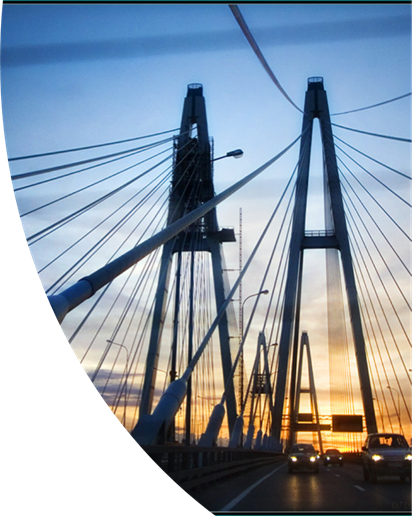 ГБУ ДППО ЦПКС «Информационно-методический центр» Невского района Санкт-Петербурга192171, улица Бабушкина, дом 42, корпус 4ГБОУ СОШ № 327 Невского района Санкт-Петербурга192029, ул. Ткачей, д.9, литер А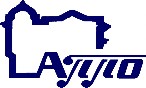 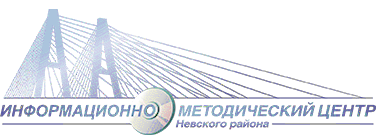 Государственное бюджетное учреждение дополнительного профессионального образования Санкт-Петербургская академия постдипломного педагогического образования Кафедра социально-педагогических измерений Государственное бюджетное учреждение дополнительного профессионального педагогического образования центр повышения квалификации специалистов «Информационно-методический центр»Невского района Санкт-ПетербургаГосударственное бюджетное общеобразовательное учреждение средняя школа № 327 Невского района Санкт-ПетербургаГородской семинарИспользование результатов оценочных процедур в системе работы с обучающимися28 ноября 2019 годаСанкт-ПетербургПрограмма12.00-14.00Приветственное слово директора ГБОУ СОШ №327 Невского района Санкт-Петербурга Ибрагимовой Ирины ЮрьевныПриветственное слово доцента кафедры социально-педагогических измерений СПб АППО Ваниной Эмилии ВладимировныВнутренняя система работы с результатами оценочных процедур в ГБОУ СОШ №327 Невского района Санкт-Петербурга: от управления до индивидуального образовательного маршрута ученикаДостоверность результатов оценочных процедур в процессе анализа РДР и оптимальные способы устранения нерешенных проблем качественного образования заместители директора по УВР Калашникова Т.В. и Фаринова Г.В.Организация работы методического объединения по использованию результатов РДР для повышения качества образования председатель методического объединения «Филология» Казарина Л.Э.Индивидуальная работа учителя со слабоуспевающими по результатам РДР учитель русского языка Егорова Е.А.Использование результатов оценочных процедур в школах Невского районаВизуализация материалов оценочных процедур заместитель директора по ВР ГБОУ СОШ №39 Невского района Санкт-Петербурга Козуб М.В. Психолого-педагогическое сопровождение как возможность коррекции результатов оценочных процедур в рамках ФГОС НОО заместитель директора по УВР ГБОУ СОШ №689 Невского района Санкт-Петербурга Сорокина Е.П.Системный подход к результатам оценочных процедур ЦОКО районов Санкт-ПетербургаПричины низких результатов в разрезе оценки ЦОКО Невского района школ с низкими результатами руководитель ЦОКО ГБУ «Информационно-методический центр» Невского района Грекова Л.В. Роль районных методических объединений. Целевая методическая поддержка образовательных организаций по результатам региональных диагностических работ руководитель ЦОКО ГБУ «Информационно-методический центр» Пушкинского района 
Фирсова И.П.Открытый микрофон по проблемам школ с низкими результатами и путям их решения Подведение итогов семинара 